משרד המדע והטכנולוגיה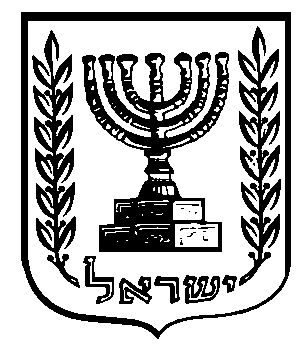 טופס הגשהקול קורא למתן מלגות ע"ש צבי ינאי לאזרחי ישראל ערבים, דרוזים וצ'רקסים לסטודנטים לתואר שלישי ולמשתלמים לפוסט-דוקטורט לשנת 2019פרטים אישיים (Personal Details)טבלה 1: פרטים אישיים (Personal Details)טבלה 2: מידע אודות המלגה המבוקשת ( Information regarding requested scholarshipפרטי המנחים (Adviser Details)טבלה 3: פרטי המנחים (Adviser Details )ניסיון מקצועי (Professional Experience)טבלה 4:  ניסיון מקצועי (Professional Experience)השכלה ((Educationטבלה 5: השכלה ((Educationמימון נוסף ((Additional Fundingמלגות נוספות לרבות מקורות ממשלתיים- נא ציין את הסכום והמקור:בנוסף, בסעיף זה יש לציין האם הוגשו בקשות נוספות למשרד המדע, הטכנולוגיה והחלל בתכניות השונות.טבלה 6: מימון נוסף ((Additional Fundingפעילויות נוספות ( (Other Activitiesטבלה 7: פעילויות נוספות  ((Other activitiesפרסומים(Publications )יש לציין את שם המשתלם באותיות מודגשות.טבלה 8: פרסומים(Publications )תקציר תכנית המחקר בעברית (Research Program Summary in Hebrew)טבלה 9:תקציר תכנית המחקרבעבריתResearch Program Summary in Hebrew))  עד 200 מיליםתקציר תכנית המחקר באנגלית ( Research Program Summary in English)טבלה 10: תקציר תכנית המחקרבאנגלית (Research Program Summary in English)עד 200 מיליםתכנית המחקר (Research Program) יש למלא באנגלית בלבדטבלה11:תכנית המחקר (Research Program) ניתן להוסיף עמודים בהתאם מסמכים מצורפים ( Attachments)יש לוודא שהמסמכים הבאים צורפו לבקשה:צילום תעודת זהות / מסמך המעיד על היות המשתלם אזרח ישראלי, תושב קבע או בעל מעמד עולה (כמוגדר במשרד הפנים).אישור לימודים מהמוסד בו יבצע המשתלם את ההשתלמות (למשתלם לתואר שלישי).אישור תכנית המחקר לדוקטורט (למשתלם לתואר שלישי).אישור המעיד על סיום התואר השלישי (למשתלם לפוסט-דוקטורט). מסמך קורות חיים של המשתלם.העתקי תעודות של תארים אקדמיים של המשתלם.מכתבי המלצה על המשתלם (לפחות שתי המלצות, כאשר אחת מהן יכולה להיות מטעם המנחה הישיר של המשתלם). ניתן לשלוח המלצות עד למועד הקובע להגשה גם בנפרד או ישירות מן הממליץ, ולא כחלק מהבקשה, לכתובת: adt@most.gov.il.יש לצרף את האישורים המפורטים להלן (אישורי פנייה לגורמים השונים או אישורים סופיים), בהתאם לצרכי המחקר, ככל שנמצאים בידי המוסד במועד הגשת ההצעות:	יודגש כי בכל מקרה, חתימה על הסכם התקשרות להענקת המלגה, תותנה בקבלת אישורים סופיים של הוועדות השונות, בהתאם לנדרש לצורכי המחקר.להצעות מחקר הכרוכות בניסויים קליניים בבני אדם – אישור וועדת הלסינקי,להצעות מחקר הכרוכות בניסויים בבעלי חיים – אישור הוועדה המוסדית המתאימה לפיקוח על ניסויים בבעלי חיים.להצעות מחקר הכרוכות בניסויים בצמחים מהונדסים ובמיקרואורגניזמים הקשורים אליהם – אישור הוועדה לצמחים מהונדסים.להצעות מחקר הכרוכות בניסויים הנערכים בבתי-ספר – אישור משרד החינוך.גיליונות ציונים קודמים (לתואר ראשון, שני ושלישי, ככל שישנם).הנני מצהיר כי כל הפרטים בבקשה זו מלאים, נכונים ומדויקים.כמו כן הנני מתחיית להודיע על כל שינוי שיחול בפרטים שנרשמו.Table 1: תאריך וחתימהחתימה + חותמת של מורשה החתימה של המוסד, בצירוף חותמת המוסד– מגיש הבקשה:Table 2: חתימת מורשה חתימה של המוסדעברית – פרטים אישייםעברית – פרטים אישייםעברית – פרטים אישייםEnglish – Personal DetailsEnglish – Personal DetailsEnglish – Personal Detailsשם המשתלם: First Name:שם משפחה:Last Name:כתובת: Address:דואר אלקטרוני:דואר אלקטרוני:e-mail: e-mail: מספר תעודת זהות (כולל ספרת ביקורת):מספר תעודת זהות (כולל ספרת ביקורת):ID Number:ID Number:מספר טלפון נייד:מספר טלפון נייד:Cell Phone:Cell Phone:מספר טלפון נוסף:מספר טלפון נוסף:Additional Pone Number:Additional Pone Number:תאריך לידה:תאריך לידה:Date of Birth:Date of Birth:תאריך עליה (אם קיים):תאריך עליה (אם קיים):Year of Immigration (if applicable):Year of Immigration (if applicable):מגדר: (יש למחוק את המיותר)מגדר: (יש למחוק את המיותר)Male / FemaleMale / FemaleGender Gender תושבות (עפ"י משרד הפנים / כמוגדר במשרד לקליטת עלייה): (יש למחוק את המיותר)תושבות (עפ"י משרד הפנים / כמוגדר במשרד לקליטת עלייה): (יש למחוק את המיותר)Israeli Citizen / Permanent residentIsraeli Citizen / Permanent residentResidency Status (defined by Ministry of Interior\Ministry of Alyah and Immigrant Absorption) : Residency Status (defined by Ministry of Interior\Ministry of Alyah and Immigrant Absorption) : מידע אודות המלגה המבוקשת ( (Information regarding requested scholarshipמידע אודות המלגה המבוקשתמידע אודות המלגה המבוקשתמידע אודות המלגה המבוקשתInformation regarding requested scholarshipInformation regarding requested scholarshipInformation regarding requested scholarshipנושא המחקר בעברית: Research Title:מקום ביצוע ההשתלמות באקדמיה:Location of proposed research  in the Academy:שם המוסד המעניק את התואר (אם שונה):Institution awarding Degree (If different):משתלם לתואר:(יש למחוק את המיותר)משתלם לתואר:(יש למחוק את המיותר)Ph.D. / Post-DocPh.D. / Post-DocScholarship requested for: Scholarship requested for: האם ההשתלמות החלה?(יש למחוק את המיותר)האם ההשתלמות החלה?(יש למחוק את המיותר)Yes / NoYes / NoHas the internship begun? Has the internship begun? תאריך התחלת הלימודים לתואר תאריך התחלת הלימודים לתואר Starting date for graduate studies Starting date for graduate studies סטטוס תכנית מחקרסטטוס תכנית מחקרApproved by the Institute  Approved by the Institute  Status of research program Status of research program מועד אישור תכנית המחקר מהמוסד:מועד אישור תכנית המחקר מהמוסד:Date of approval by the adviser or the institute:Date of approval by the adviser or the institute:שם המנחה:מחלקתו של המנחה:מוסד המחקר של המנחה:דואר אלקטרוני של המנחה: 
 Advisere-mail:Adviser Institute:Adviser Department:Adviser :1.      2.      3.      משך ההשתלמות המבוקשת (יש לציין מועד מדויק מבוקש):משך ההשתלמות המבוקשת (יש לציין מועד מדויק מבוקש):From: DD/MM/YY To: DD/MM/YYFrom: DD/MM/YY To: DD/MM/YYFrom: DD/MM/YY To: DD/MM/YYRequested period for scholarship (Please note precise dates):Requested period for scholarship (Please note precise dates):ניסיון מקצועיניסיון מקצועיניסיון מקצועיProfessional experienceProfessional experienceProfessional experience1. ניסיון אקדמי (מחקר והדרכה) 1. ניסיון אקדמי (מחקר והדרכה) 1. ניסיון אקדמי (מחקר והדרכה) 1. Academic experience (research and teaching)1. Academic experience (research and teaching)1. Academic experience (research and teaching)Institute and address ExpertiseExpertiseExpertisePeriodPeriodInstitute and address ExpertiseExpertiseExpertiseToFrom2. ניסיון רלוונטי אחר2. ניסיון רלוונטי אחר2. ניסיון רלוונטי אחר2. Other relevant experience2. Other relevant experience2. Other relevant experienceIndustry and address ExpertiseExpertiseExpertisePeriodPeriodIndustry and address ExpertiseExpertiseExpertiseToFrom(*) ניתן להוסיף שורות(*) ניתן להוסיף שורות(*) Add pages if needed(*) Add pages if needed(*) Add pages if needed(*) Add pages if neededתוארYearשנהDomainתחוםממוצע ציונים Grades Average –Institute -  
Degreeתואר ראשון1.  Undergraduateתואר שני2. Master (or equivalent)תואר שלישי3. Ph.D. (or equivalent)המקורסכוםNumber of PublicationsAuthors, Title, Journal name-1. Peer reviewed journals2. Chapters in books\edited  volumes3. Books  or monographs 4. Conference abstracts and  proceedings5. Oral presentations at scientific meetings6. Poster presentations at scientific meetings7. Prizes and Awards8. Others_________תאריךחתימת המשתלם__________________שםתפקידתעודת זהותחתימה + חותמתחותמת המוסדתאריך